More on PhotosynthesisLight-dependent reaction Pigments are responsible for absorbing the wavelengths of light necessary for the light-dependent reaction of photosynthesis to occurRemember ROYGBIV when thinking about wavelengths of light in the visible spectrumChlorophyllsAbsorb mostly red and blue wavelengths of light; reflect greenCarotenoidsAbsorb mostly green light and reflect yellow and orangeH2O molecules are broken into hydrogen protons (positive ions), electrons, and oxygen atoms.The electrons replace those originally lost from chlorophyll when it was “excited” by the light. The protons are used to make a small amount of ATP that will be used in the next stepThe oxygen atoms, however, form oxygen gas (O2), which is a waste product of photosynthesis. The oxygen given off by photoautotrophs supplies most of the oxygen in our atmosphere.The ATP generated, from what happens to the H protons resulting from the spitting of water, during this step of photosynthesis is used in the next stepLight-independent reaction (AKA “Calvin Cycle”, “Dark Reaction”)Happen in the stroma of the chloroplast of eukaryotesDoes NOT require light but does not ONLY happen in the dark…see plant adaptations below!This is the “glucose building” step that uses the ATP generated in the first reactionCarbon fixing occurs during this stepbreaking apart carbon dioxide in order to incorporate the carbon into organics, like glucose; fixing inorganic carbon into an organic compoundGas exchange occursStoma are small openings on plants, often leaves, where the exchange of gases occursOxygen (generated in the first step) exits, carbon dioxide entersSome water is also lost in this process…the evolution of a plant will dictate how it performs photosynthesis to deal with water loss from stomata There are three variations/adaptations that we will discuss:C3 plants: stoma open during the dayhigh rate of photosynthesis, high rate of growthex. “rainforest plants”C4 plants: partially open stomata during the dayThe C4 pathway is designed to efficiently fix CO2 at low concentrationsex: “corn”CAM plants: closed stomata during the day, only open at nightCAM plants live in very dry condition and, unlike other plants, open their stomata to fix CO2 only at nightex: “desert plants”Temperature, carbon dioxide concentration and light intensity are three factors that can affect the rate of photosynthesis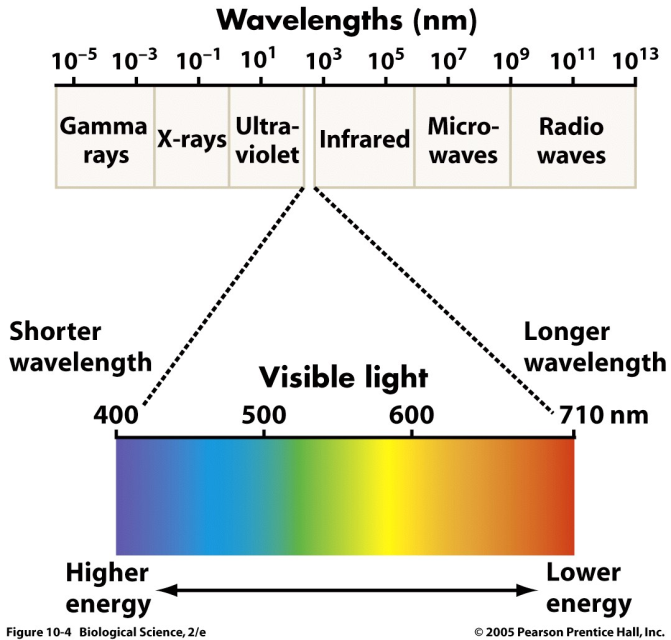 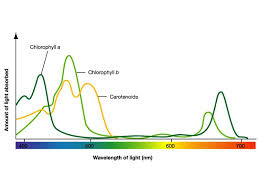 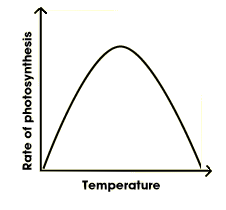 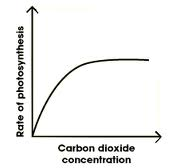 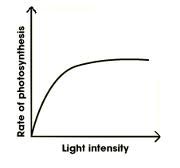 